Németországi gyakorat – beszámolóÖrömmel jelentkeztem az iskola által szervezett szakmai gyakorlatra, amelyet Füssenben tölthettem egy bajor (Németország) városban. A kintlétem 2 hónapra szólt, decembertől februárig. Munkahelyem, az Il Pescatore nevű étterem egy igen hangulatos, családias és kedvelt olasz étteremnek számít a környéken.A kiutazás napján Haluszka Tibor tanár úrral hosszú útban volt részünk, de szerencsés megérkezésünk után már aznap megismerkedhettem a munkatársakkal és a főnökömmel is.  Aznap este elfoglaltam a szállásom, amivel maximálisan meg voltam elégedve. Másnap lehetőségem volt körbenézni a városban, és elmondhatom, hogy egy hangulatos várost ismertem meg Füssenben. A települést körülvevő vár, múzeum, sétányok, különféle éttermek és még számos látványos épület tárult a szemem elé, amelyeket sokszor volt alkalmam megtekinteni.
Első munkanapomon – ahogy azt többnyire később is tettem – felszolgálóként dolgoztam. A munkaidőm délután 5-től este 11-ig tartott, illetve az utolsó vendég távozásáig.  A kollégák türelmesek és kedvesek voltak, így elég hamar megtanultam mindent, amire szükségem volt a továbbiakban a munka terén.  Feladatkörömhöz  a rendelések felszolgálása, az asztalok lerámolása és azok újraterítése tartozott. Záráskor minden asztalt megterítettem, és az éttermet csak akkor hagyhattam el, ha minden rendben volt.A felszolgálás mellett lehetőségem volt konyhán is dolgozni, ahol még részletesebben beláthattam a konyha világába. Alig 1 hónap után – örömmel mondhatom – szinte zökkenőmentesen végeztem a feladataim. Fontos megjegyeznem, hogy a mindennapok és a műszakok is jó hangulatban teltek, mindamellett, hogy a munka rendszeres odafigyelést, sok türelmet és pozitív hozzáállást igényelt.  A főnöktől, a kollégáktól és a vendégektől egyaránt folyamatos pozitív visszajelzéseket kaptam a munkámról, ami erőt adott a továbbiakhoz. Az étteremben minden nap lehetőségem volt finomabbnál finomabb olasz ételeket megkóstolni. Hamar megismerkedtem a tálalással és az ízek különleges harmóniájával, ami a szakácsnőnket dicséri. Az ételek kitűnőek voltak, főleg a pizzák.A 2 hónap alatt a vendégekről, akik a világ minden tájáról érkeztek , szinte csak jó benyomásom alakult ki.. A német nyelvet könnyedén használtam a munkahelyen és a városban egyaránt. 
	Ez a külföldi gyakorlat egy igazán emlékezetes és hasznos 2 hónapnak bizonyult rengeteg élménnyel és tapasztalattal. Emellett sok új baráttal lettem gazdagabb, és különféle kultúrákkal ismerkedtem meg. Folyamatos tanulásomhoz nagy segítséget nyújtott az Erasmus+ oldalon rendelkezésre álló Nyelvi kurzus használata. Köszönöm a lehetőséget az iskola szevező tanárainak!							Czesznak Krisztina (11/3)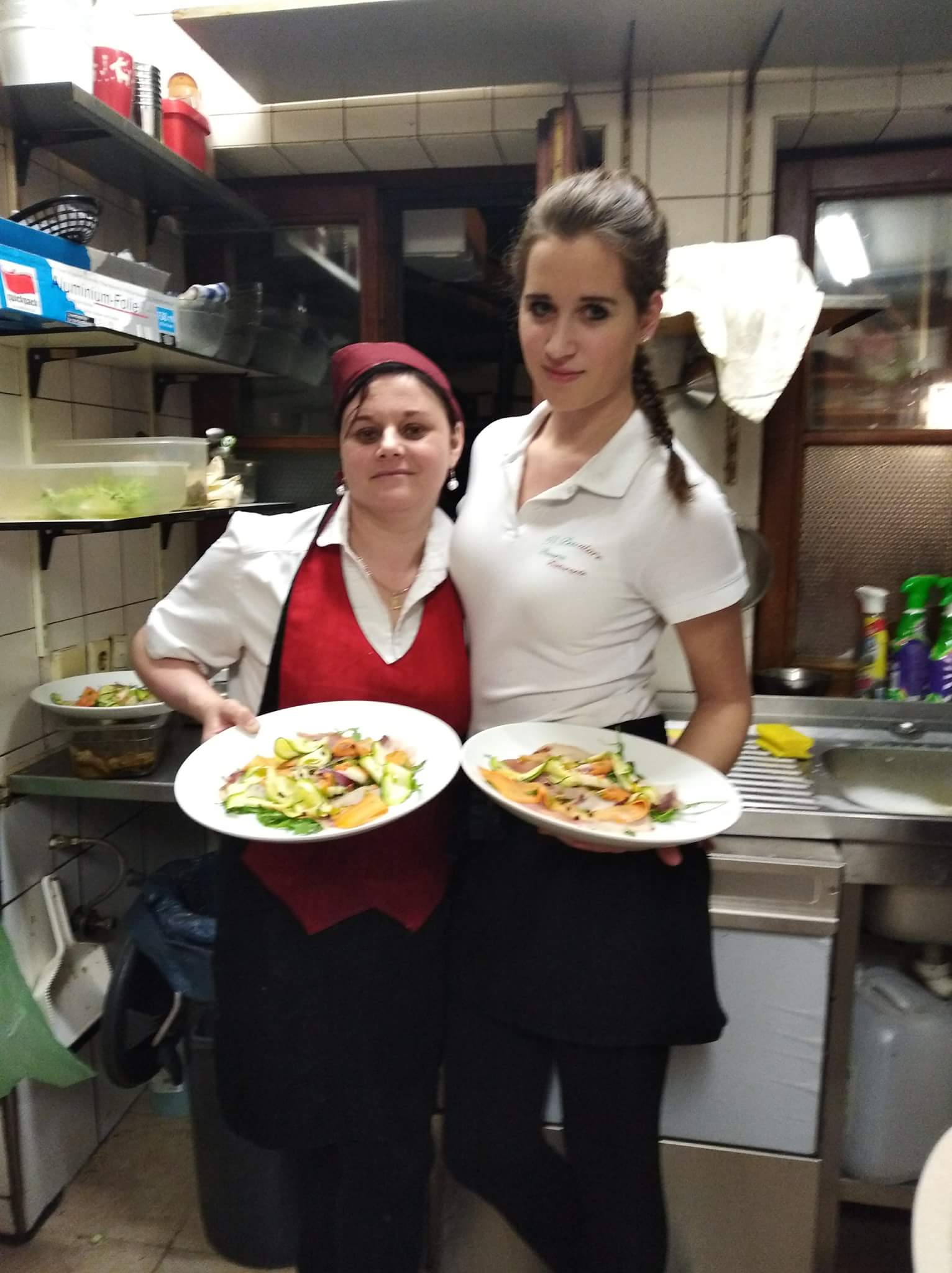 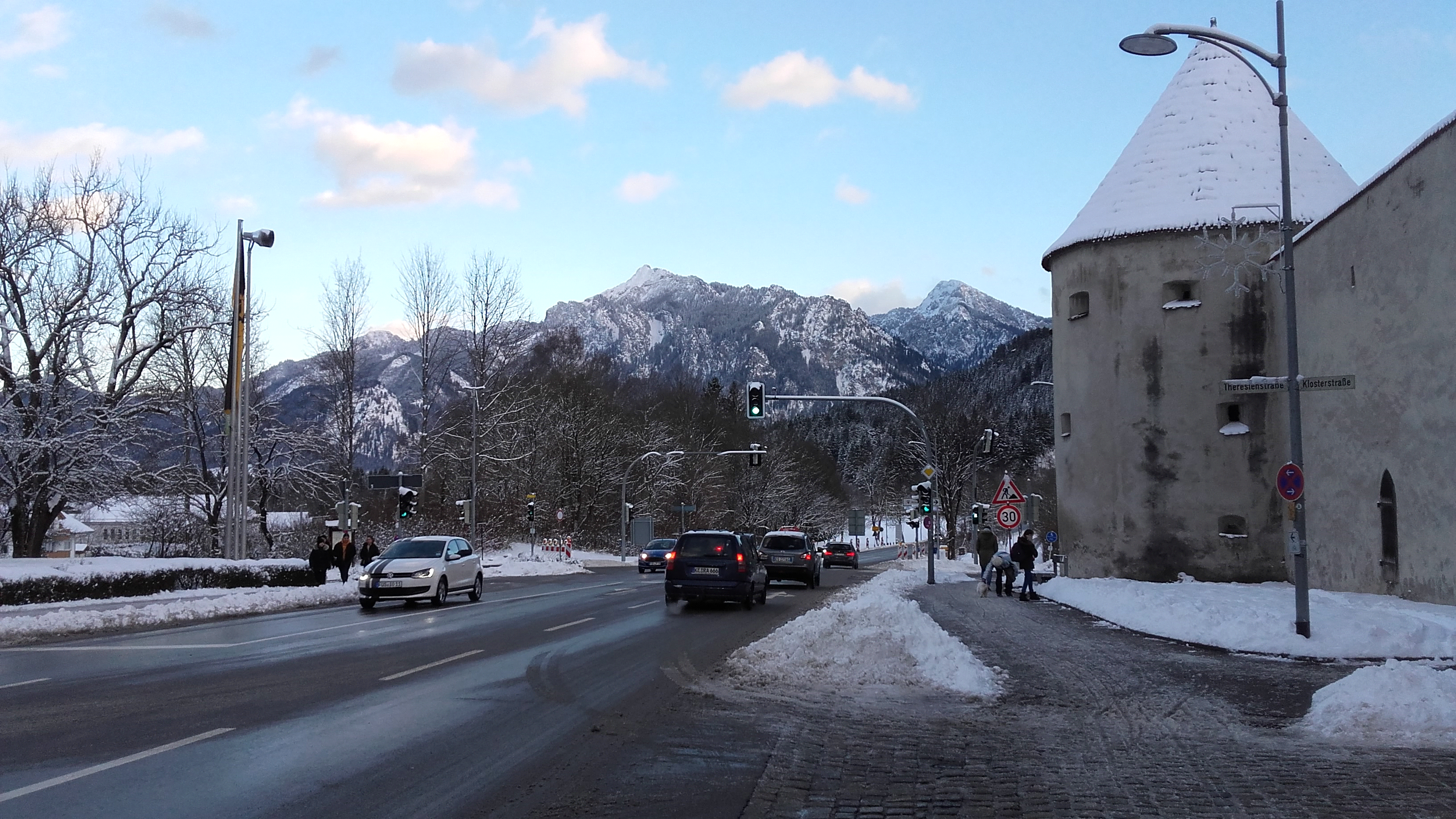 	Il Pescatore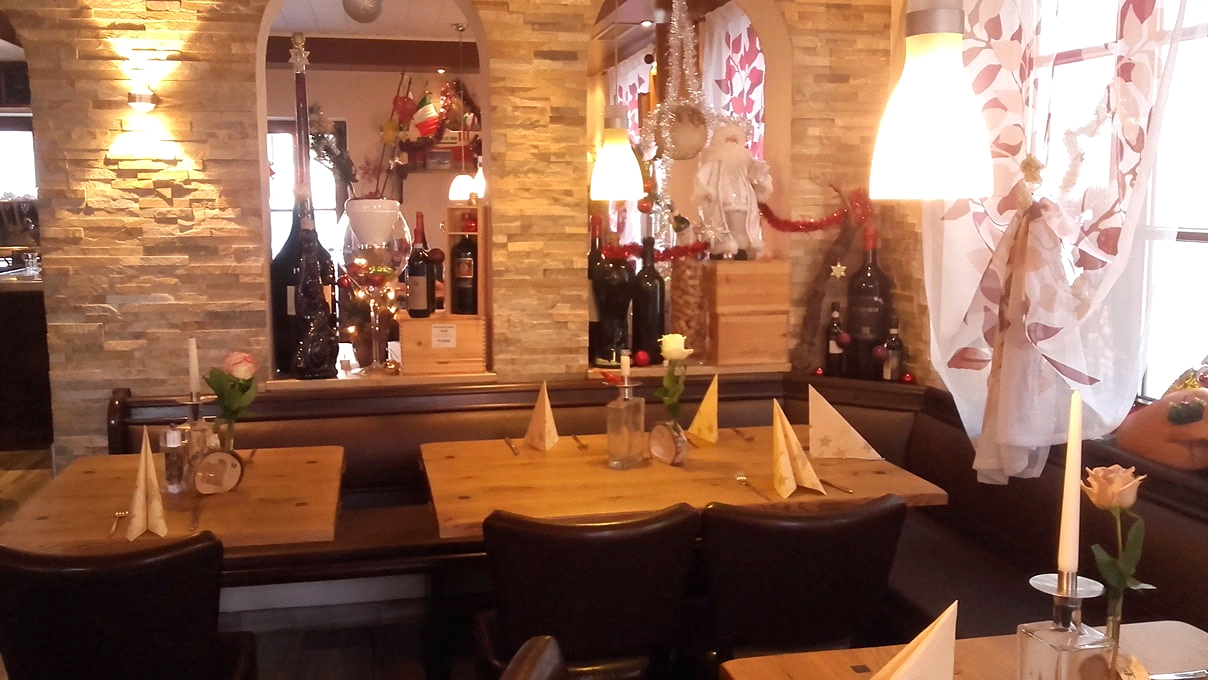 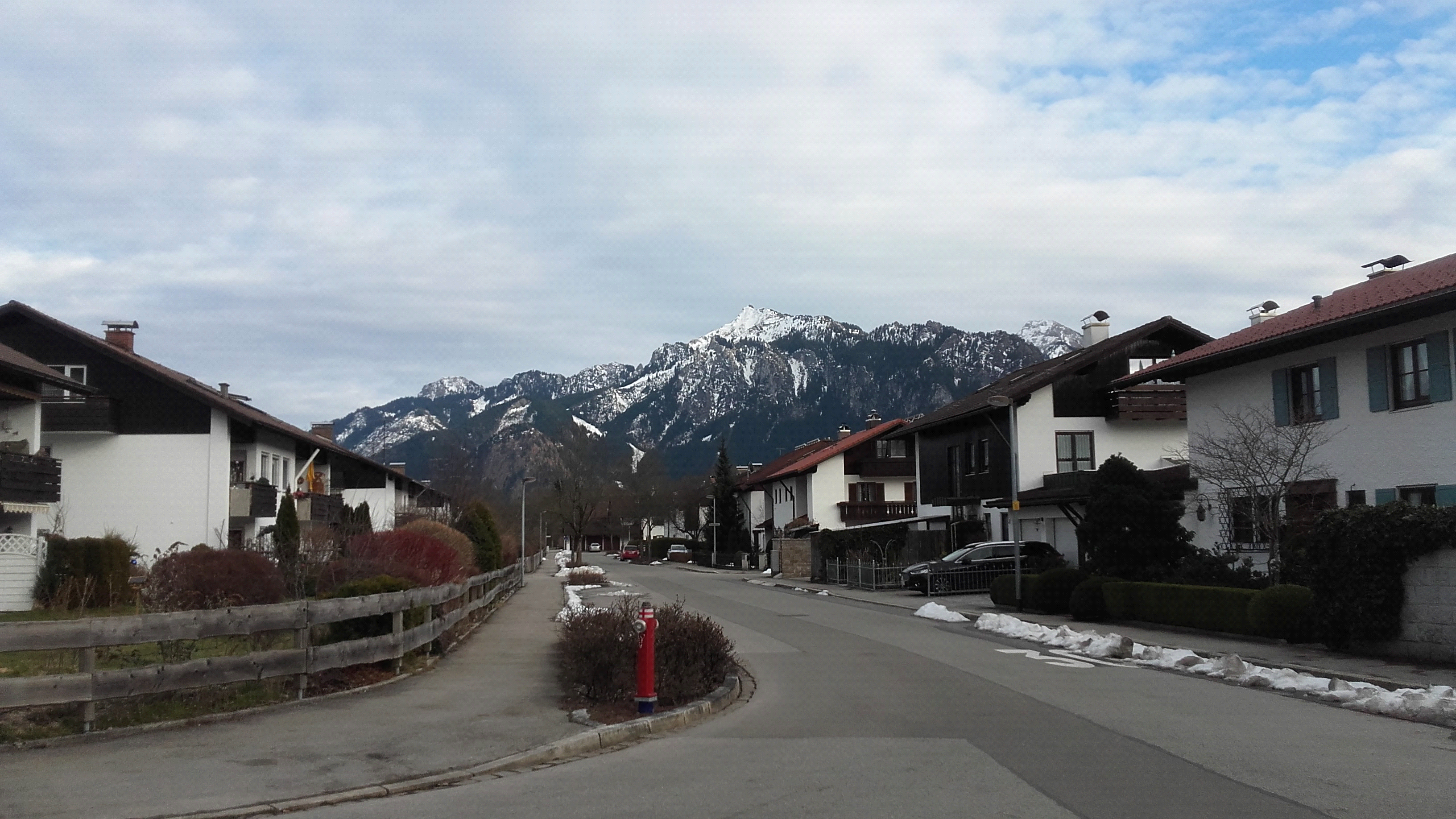 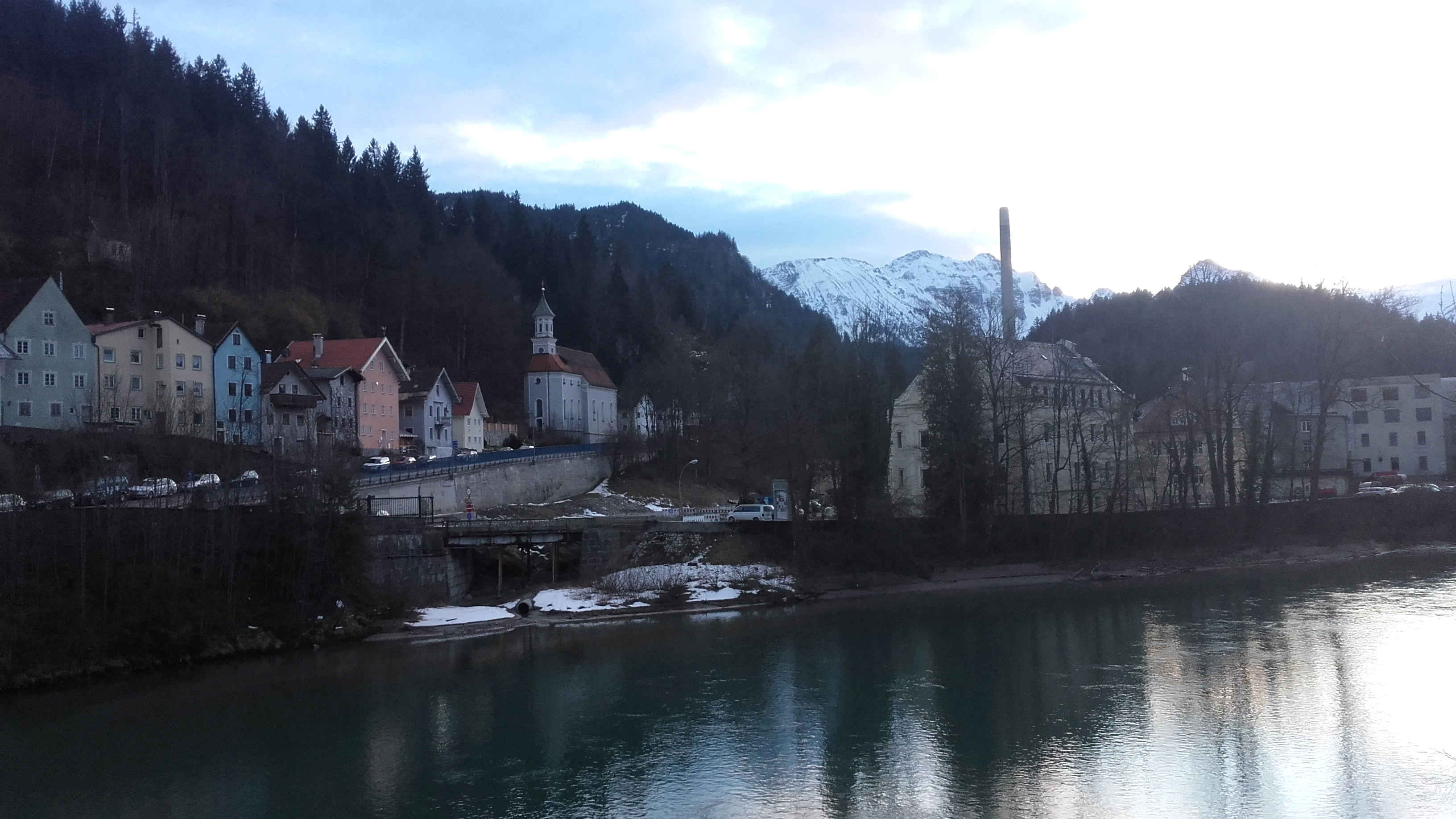 